	Vadovaudamasi Lietuvos Respublikos vietos savivaldos įstatymo 16 straipsnio 2 dalies 26 punktu, Lietuvos Respublikos valstybės ir savivaldybių turto valdymo naudojimo ir disponavimo juo įstatymo 15 straipsnio 2 dalies 7 punktu, 5 dalimi, Pagėgių savivaldybei nuosavybės teise priklausančio turto valdymo, naudojimo ir disponavimo juo tvarkos aprašo, patvirtinto Pagėgių savivaldybės tarybos 2019 m. rugsėjo 26 d. sprendimu Nr. T-160 „Dėl Pagėgių savivaldybei nuosavybės teise priklausančio turto valdymo, naudojimo ir disponavimo juo tvarkos aprašo patvirtinimo“, 31.1 papunkčiu ir 37 punktu, Pagėgių savivaldybės ilgalaikio materialiojo turto viešo nuomos konkurso ir nuomos be konkurso organizavimo ir vykdymo tvarkos aprašu, patvirtintu Pagėgių savivaldybės tarybos 2020 m. gegužės 28 d. sprendimu Nr. T-84 „Dėl Pagėgių savivaldybės ilgalaikio materialiojo turto viešo nuomos konkurso ir nuomos be konkurso organizavimo ir vykdymo tvarkos aprašo patvirtinimo“, Pagėgių savivaldybės taryban u s p r e n d ž i a:	1. Leisti išnuomoti viešo nuomos konkurso būdu 10 metų Pagėgių savivaldybei nuosavybės teise priklausančių dalį mokyklos dirbtuvių pastato patalpų: Nr.1-1 (plotas− 23,22 kv. m), Nr. 1-2 (plotas− 12,45 kv. m), Nr. 1-3 (plotas− 32,33 kv.m), Nr. 1-4 (plotas− 6,81 kv. m), išvisobendrasplotas− 74,81 kv. m, esančių pastate, kurio unikalus Nr. 4400-0607-9716, žymėjimas 2C1p, registro Nr. 44/412398, kadastro duomenų fiksavimo data 2005-06-01, inventorinės bylos Nr. 8970, adresu: Klaipėdos g. 15, Rukų k., Stoniškių sen., Pagėgių sav.	2. Įpareigoti Pagėgių savivaldybės administracijos direktorių sudaryti komisiją nuomos konkursui organizuoti. 	3. Nustatyti pradinę turto nuomos kainą – 5,00 Eur  mėnesiui už nuomojamas patalpas.	4. Įgalioti Pagėgių savivaldybės administracijos direktorių su nuomininku pasirašyti turto nuomos sutartį ir perdavimo – priėmimo aktą. 	5. Sprendimą paskelbti Pagėgių savivaldybės interneto svetainėje www.pagegiai.lt.	Šis sprendimas gali būti skundžiamas Regionų apygardos administracinio teismo Klaipėdos rūmams (Galinio Pylimo g. 9, 91230 Klaipėda) Lietuvos Respublikos administracinių bylų teisenos įstatymo nustatyta tvarka per 1 (vieną) mėnesį nuo sprendimo paskelbimo ar įteikimo suinteresuotiems asmenims dienos. Savivaldybės meras 				               Vaidas Bendaravičius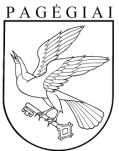 Pagėgių savivaldybės tarybasprendimasdėl leidimo išnuomoti DALĮ MOKYKLOS DIRBTUVIŲ PASTATO PATALPŲ, esančiŲ KLAIPĖDOS g. 15, RUKŲ kaime, STONIŠKIŲ SENIŪNIJOJE, pagėgių savivaldybėje 2021 m. kovo 25 d. Nr. T- 61Pagėgiai